January 2018 vol. 6.0The UR Budget system is live now for all divisions and companies.  To date, no major issues have been reported and the user feedback has been positive.  If you have questions, please review the training and FAQs on the website where most likely, you’ll find the answer.We finished the Instructor-Led training classes, however, we did record each classroom session and segmented them so that they are easier to review and consume.  They are posted on the website in the Training>Instructor-Led Training Recordings tab.  If you are new to UR Budget or didn’t attend one of the classes, we require you to watch the class recordings, then meet with your divisional finance office to review any outstanding questions.  The divisional finance office will approve your access to the system via an email.  Training is a pre-requisite to getting access to the UR Budget system.We continue to expand the large database of Frequently Asked Questions (FAQs) that have been generated.  We have ordered them by functional module, but also have a category that has all FAQs posted to the website.  Please familiarize yourself with these so that you can readily get answers to questions related to the system or business processes.We continue to have budget workshops which provide personal attention for any budgeting questions that you have.  These are held every Tuesday and Thursday from Noon-2pm in the Medical Center Computer Lab Room 2-8513 from now until the end of February.  Please sign up at the following Sign Up Genius so that we know you are coming.Below are the key items that have been posted to the UR Budget website in the month of December.  Note that additional job aids and information will be posted to the UR Budget website as they become available.  Please visit the website for the latest up to date information and job aids.  If you have any problems accessing the UR Budget system, please feel free to send me an email so that we can provide assistance.General UR Budget Information:ELearning course – Link to the UR Budget Navigation course in MyPathQuick Reference Card (QRCs) – Job aids to quickly assist you in key tasks as well as how to run specific reportsProject Champions – A listing by division of key subject matter experts to assist you with any UR Budget questions you may haveAdditional Resources – General Job aids such as Job code lists, FY2019 budget schedule, benefit rates, ledger account to FAC cross reference, etc. Quick Reference Videos – Quick 1-3 minute videos for basic step by step instructionsInstructor-Led Training Student Guides – Student guides for specific UR Budget coursesRecordings of the Instructor-Led Classroom Training – Segmented into 5-10 minute videosThanks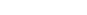 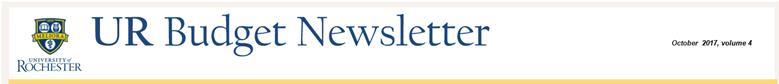 